OFFICIAL NOTICE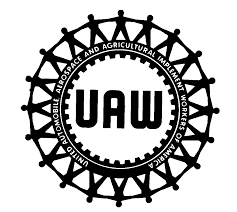 UAW LOCAL 51 LOCAL CONTRACT ROLL OUTWILL BE HELD ONTUESDAY MARCH 12TH, 2024                        7:00AM-9:00AM11:00AM-1:00PM3:00PM-5:00PMAT UAW LOCAL 51                                       11000 E. JEFFERSONDETROIT, MI 48214AGENDA LOCAL CONTRACT ROLL OUT/TENTATIVE IN SOLIDARITYVAQUITA TAYLORRECORDING SECRETARY